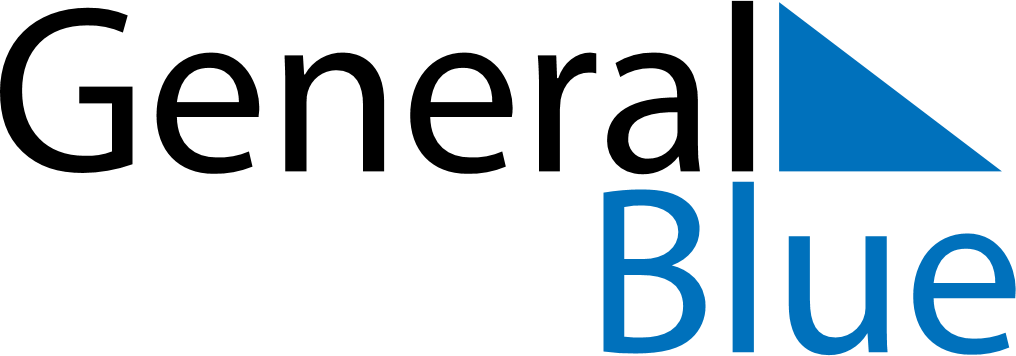 November 2020November 2020November 2020November 2020FinlandFinlandFinlandSundayMondayTuesdayWednesdayThursdayFridayFridaySaturday1234566789101112131314Father’s Day151617181920202122232425262727282930